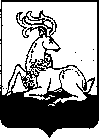 АДМИНИСТРАЦИЯОДИНЦОВСКОГО  ГОРОДСКОГО ОКРУГАМОСКОВСКОЙ ОБЛАСТИПОСТАНОВЛЕНИЕ20.03.2024 №1593г. ОдинцовоО комплексном развитии территории нежилой застройки Одинцовского городского округа Московской области, площадью 8,3 га, расположенной по адресу: Московская область, Одинцовский городской округ, рабочий посёлок Большие ВязёмыВ целях обеспечения сбалансированного и комплексного развития территории Одинцовского городского округа Московской области, 
в соответствии со статьями 66 и 67 Градостроительного кодекса Российской Федерации, Федеральным законом от 06.10.2003 № 131-ФЗ «Об общих принципах организации местного самоуправления в Российской Федерации», Законами Московской области от 24.07.2014 № 107/2014-ОЗ 
«О наделении органов местного самоуправления муниципальных образований Московской области отдельными государственными полномочиями Московской области», от 27.12.2017 № 250/2017-ОЗ 
«О перераспределении полномочий между органами местного самоуправления муниципальных образований Московской области 
и органами государственной власти Московской области по комплексному развитию территории», Положением о комплексном развитии территории 
в Московской области, утвержденным постановлением Правительства Московской области от 26.01.2021 № 29/3 «О порядке комплексного развития территорий в Московской области», Нормативами градостроительного проектирования Московской области, утвержденными постановлением Правительства Московской области от 17.08.2015 № 713/30, учитывая постановление Администрации Одинцовского городского округа Московской области от 10.10.2023 № 6865 «О признании аварийными 
и подлежащими сносу объектов капитального строительства», постановление от 27.09.2023 № 6481 «О проекте решения о комплексном развитии территории нежилой застройки Одинцовского городского округа Московской области, площадью 8,3 га, расположенной по адресу: Московская область, Одинцовский городской округ, рабочий посёлок Большие Вязёмы», руководствуясь Уставом Одинцовского городского округа Московской области,ПОСТАНОВЛЯЮ:Установить, что комплексному развитию подлежит территория нежилой застройки Одинцовского городского округа Московской области, площадью 8,3 га, расположенная по адресу: Московская область, Одинцовский городской округ, рабочий посёлок Большие Вязёмы в границах территории согласно приложению 1 к настоящему постановлению, 
в соответствии с Мастер-планом, согласно приложению 4 к настоящему постановлению.Основные виды разрешенного использования земельных участков, которые могут быть выбраны при реализации решения 
о комплексном развитии территории Одинцовского городского округа, 
а также предельные параметры разрешенного строительства, реконструкции объектов капитального строительства, приведены в приложении 2 
к настоящему постановлению.Перечень земельных участков и объектов капитального строительства, расположенных в границах комплексного развития территории Одинцовского городского округа, в том числе перечень объектов капитального строительства, подлежащих сносу и реконструкции, приведены в приложении 3 к настоящему постановлению.Предельный срок реализации решения комплексного развития территории Одинцовского городского округа составляет 5 (пять) лет с даты заключения договора о комплексном развитии территории Одинцовского городского округа.Решение о комплексном развитии территории Одинцовского городского округа реализуется юридическим лицом (правообладателем) – обществом с ограниченной ответственностью Специализированный застройщик «Атлантис Одинцово» (ОГРН: 1225000002468 ИНН: 5032336901) определенным в соответствии с пунктом 4 части 7 статьи 66 Градостроительного кодекса Российской Федерации.Опубликовать настоящее постановление в официальных средствах массовой информации и разместить на официальном сайте Одинцовского городского округа Московской области в информационно-телекоммуникационной сети «Интернет».Настоящее постановление вступает в силу со дня официального опубликования.Контроль за выполнением настоящего постановления возложить 
на первого заместителя Главы Одинцовского городского округа Московской области Пайсова М.А.Глава Одинцовского 
городского округа 					                              А.Р. ИвановВерно: начальник общего отдела				              Е.П. КочетковаСОГЛАСОВАНОПервый заместитель ГлавыОдинцовского городского округа					        М.А. ПайсовЗаместитель ГлавыОдинцовского городского округа – начальник Управления правового обеспечения                                А.А. ТесляИ.о. начальника Управления капитального строительства	                                                  В.Р. ФахретдиновНачальник Управления градостроительной деятельности                                                  Н.В. РыбаковаНачальник юридического отдела                                                   Г.В. Варварина  РАЗОСЛАНО:Алексеева А.С.Тел.: 8-495-181-90-00*24-21Общий отдел–  3 экз.Управление капитального строительства–  1 экз.Управление градостроительной деятельности     –  1 экз.